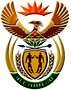 DEPARTMENT: PUBLIC ENTERPRISES REPUBLIC OF SOUTH AFRICANATIONAL ASSEMBLY QUESTION FOR WRITTEN REPLY QUESTION NO.: 294294	Mr R A Lees (DA) to ask the Minister of Public Enterprises:What are the details of the (a) financial and (b) in-kind assistance, including fuel, ground handling and so on, provided by the SA Airways (SAA) to SA Express (i) in the past two years and (ii) since 1 January 2019;Whether the SAA passed board resolutions as required by section 46 of the Companies Act, Act 71 of 2008, before providing any financial and/or other assistance to SA Express; if not, in each case, why not; if so, what are the relevant details in each case;Whether the Board of the SAA performed (a) solvency and/or liquidity tests to satisfy the requirements of section 46 of the specified Act before providing any financial or other assistance to SA Express; if not, why not; if so, what are the relevant details in each case;Whether the relevant trade unions were informed of the financial and other assistance before it was provided to SA Express; if not, what is the position in this regard; if so, what are the relevant details;What are the relevant details of the (a) assessments conducted relating to the SA Express’ ability to repay any financial or other assistance to the SAA and (b) the impact of the SA Express’ extended grounding of its aircraft in 2018 on its ability to repay financial and other assistance to the SAA? NW1260EThe answers for the SOEs in my portfolio are as follows:SAA has not provided financial assistance to SA Express (i) in the past two years; (ii) since 1 January 2019Not applicable as no financial assistance was provided to SA Express.Not applicable as no financial assistance was provided to SA Express.Not applicable as no financial assistance was provided to SA Express.Not applicable as no financial assistance was provided to SA Express.